Publicado en Madrid el 05/10/2017 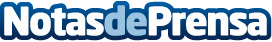 NEC Display Solutions y EET Europarts Group llegan a un acuerdo de distribución para EspañaEET EUROPARTS, compañía líder de distribución de productos TI en Europa y fabricante de productos de avanzada tecnología escandinava, anuncia su colaboración con NEC Display Solution para la distribución de sus productos en EspañaDatos de contacto:Náyade CárdenasNota de prensa publicada en: https://www.notasdeprensa.es/nec-display-solutions-y-eet-europarts-group Categorias: Consumo Dispositivos móviles Innovación Tecnológica http://www.notasdeprensa.es